Ćwiczenia logopedyczne  od 08.06.-12.06.2020 r.Logopedyczne bajkiJĘZYCZEK WĘDROWNICZEKJęzyk wybrał się na wycieczkę do lasu. Pojechał tam na koniku (kląskanie językiem – naśladowanie konia). Na łące zatrzymał konia (prr). Następnie rozejrzał się dookoła (język ruchem okrężnym oblizuje wargi: górną i dolną). Potem wszedł do lasu (język chowamy w głąb jamy ustnej). Przeszedł las wzdłuż (język przesuwamy po podniebieniu w stronę jamy gardłowej) i wszerz (przesuwamy językiem za zębami górnymi i dolnymi). A wtedy przedarł się przez gęstwinę krzewów i drzew (język przeciskamy przez zaciśnięte zęby). Zauważył, że zrobiło się ciemno. Rozejrzał się w prawo i w lewo, spojrzał w górę i w dół (język przesuwamy z jednego końca ust do drugiego – od ucha do ucha, potem sięgamy nim nosa i brody – ćwiczenie powtórzyć kilka razy). Wsiadł na konia i pojechał do domu (klaskanie językiem).BABA W BUZI  Pewnego dnia baba, która mieszka u każdego w buzi robiła wielkie porządki. Najpierw umyła dokładnie ściany (przesuwanie języka w stronę policzków i dokładne ich „umycie”), potem umyła sufit (przesuwanie języka od zębów górnych do podniebienia); ponieważ i podłoga była brudna umyła ją dokładnie (opuszczany jak najniżej język, myjemy dolne dziąsła); Umyła także okna, najpierw ich stronę zewnętrzną, a potem od środka (przesuwanie języka po zewnętrznej stronie zębów, a potem po wewnętrznej); potem umyła schody (wysuwanie języka na brodę); następnie umyła komin ( dotykanie językiem do nosa); Kiedy baba spojrzała przez okno spostrzegła przechodzącą sąsiadkę i pomachała do niej (przesuwanie języka z jednego kącika ust do drugiego, usta przy tym ćwiczeniu powinny być szeroko otwarte); W ten sposób dom został wysprzątany. 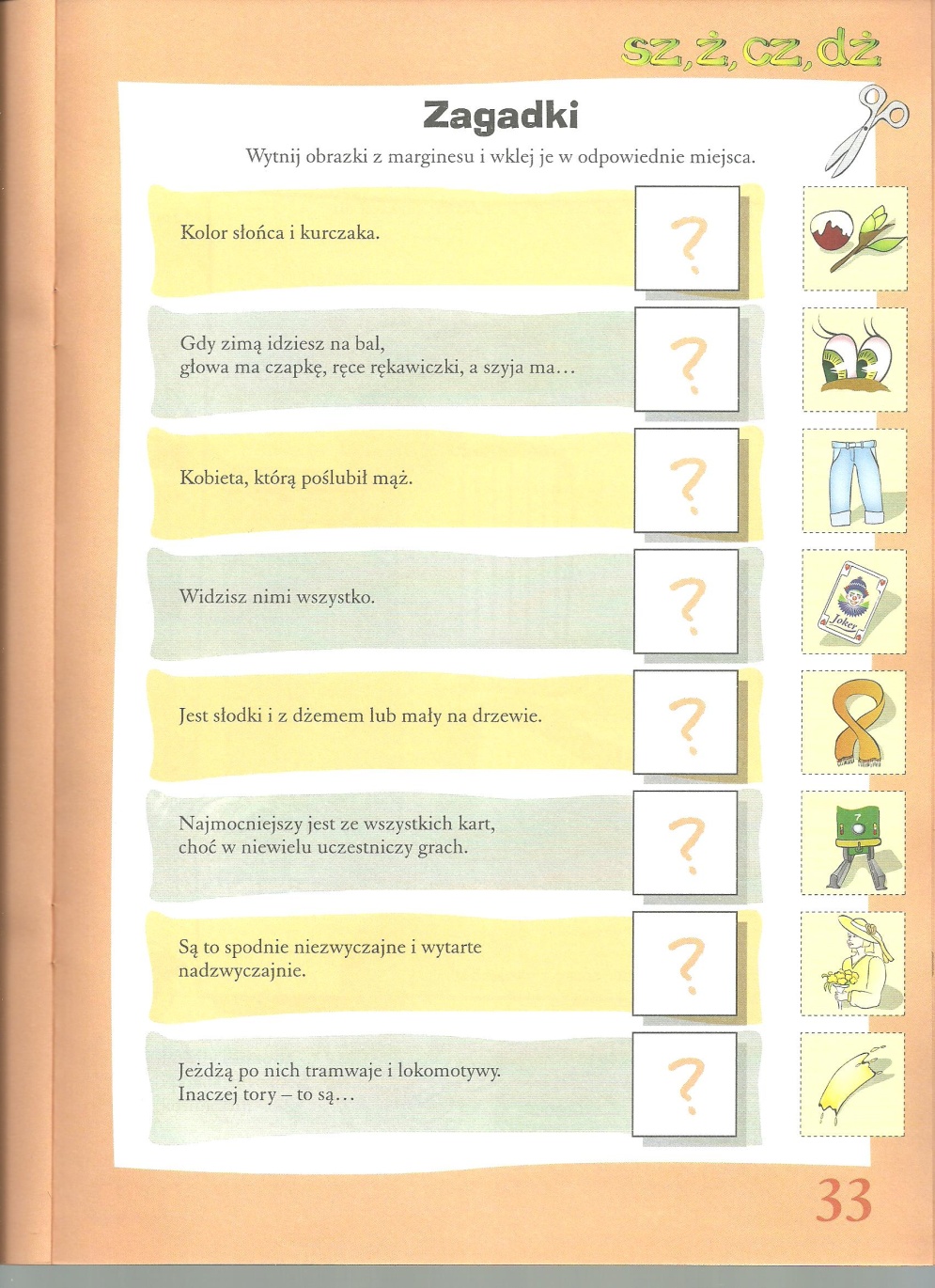 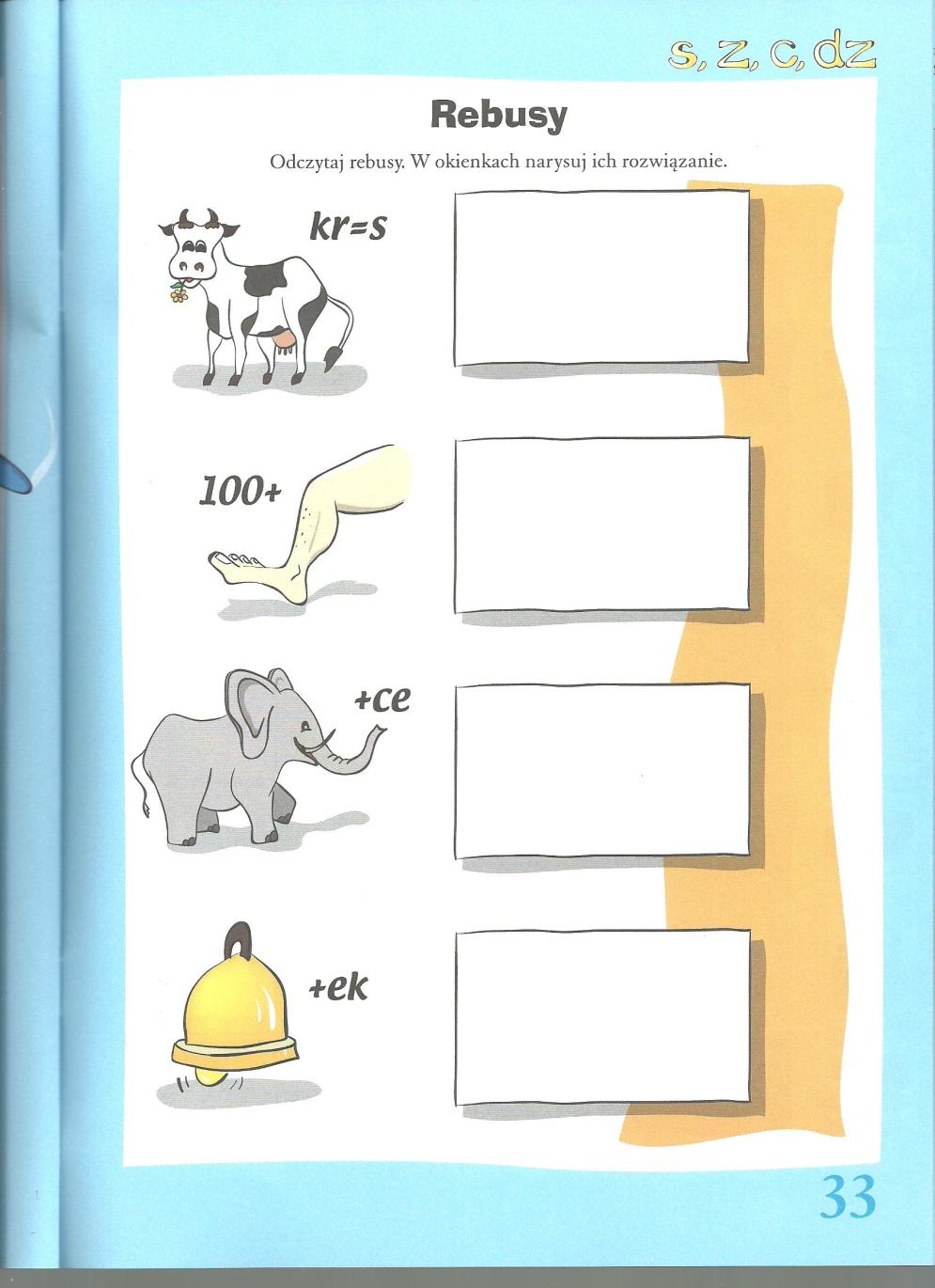 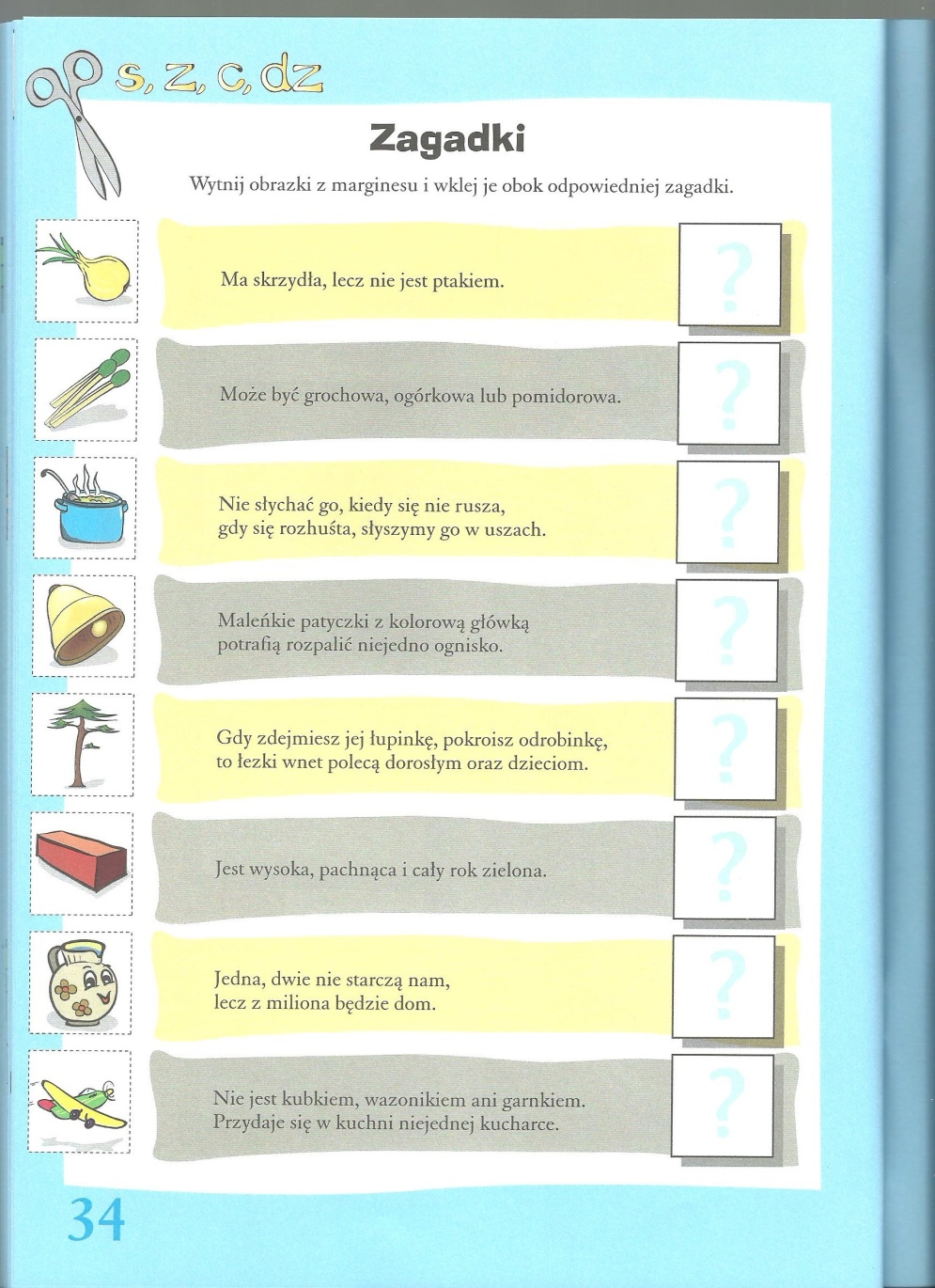 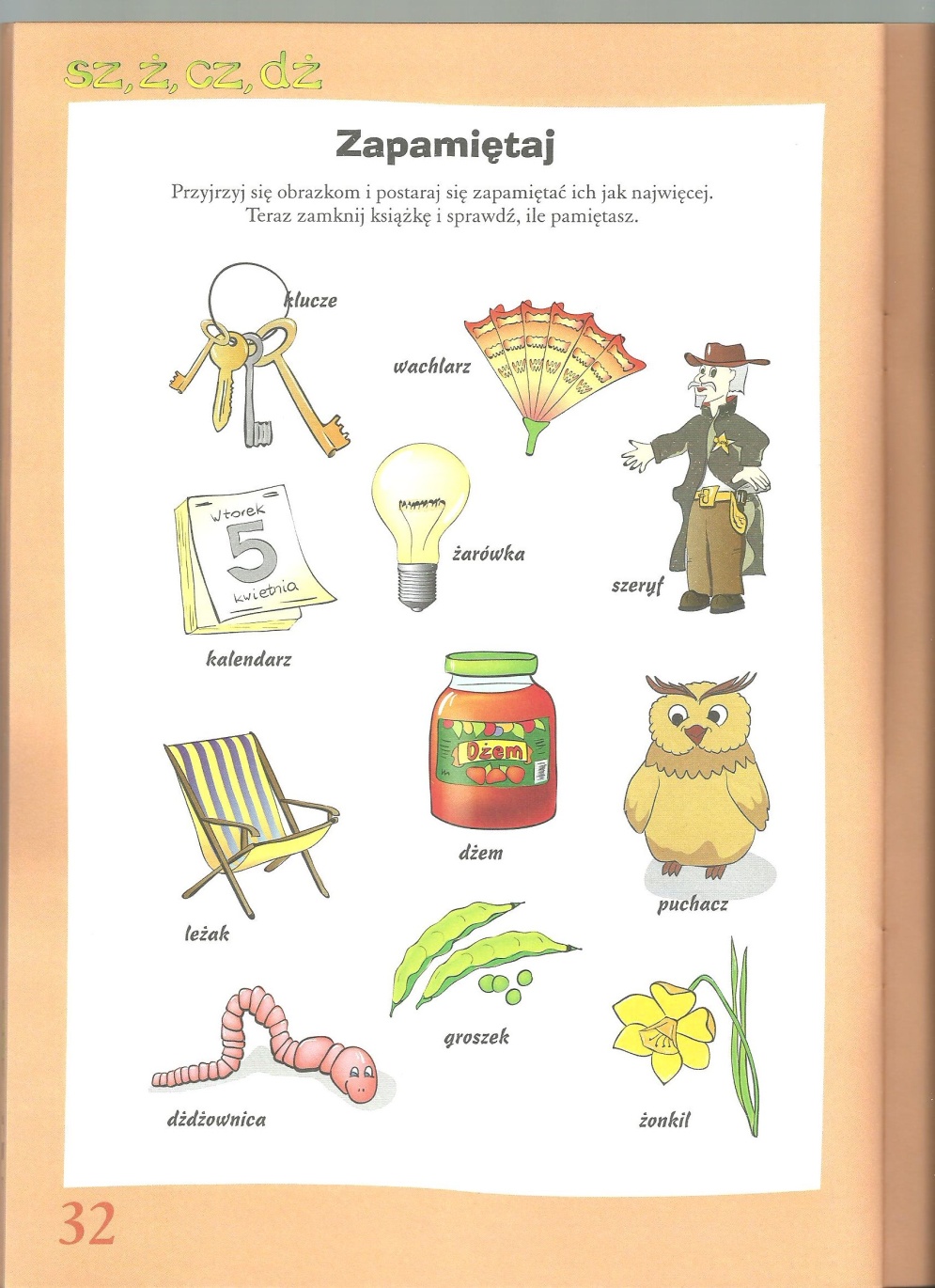 